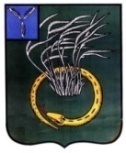 ПРЕДСТАВИТЕЛЬНЫЙ ОРГАН ПЕРЕЛЮБСКОГО МУНИЦИПАЛЬНОГО РАЙОНА САРАТОВСКОЙ ОБЛАСТИРАЙОННОЕ СОБРАНИЕРЕШЕНИЕот 28 сентября  2018 года №8 п.2                                                                                с. ПерелюбОб утверждении Положения о порядке принятия лицами, замещающими муниципальные должности Перелюбского муниципального района Саратовской области на постоянной основе, почетных и специальных званий, наград и иных знаков отличия (за исключением научных и спортивных) иностранных государств, международных организаций, политических партий, иных общественных объединений и других организаций В целях обеспечения реализации норм пункта 8 части 3 статьи 12.1 Федерального закона от 25.12.2008 № 273-ФЗ «О противодействии коррупции», руководствуясь Уставом Перелюбского муниципального района Саратовской области,Районное Собрание решило:1. Утвердить Положение о порядке принятия лицами, замещающими муниципальные должности Перелюбского муниципального района Саратовской области на постоянной основе, почетных и специальных званий, наград и иных знаков отличия (за исключением научных и спортивных) иностранных государств, международных организаций, политических партий, иных общественных объединений и других организаций, согласно приложения.2. Настоящее решение разместить (опубликовать) на официальном сайте Перелюбского муниципального района Саратовской области в сети Интернет.3. Настоящее решение вступает в силу на следующий день после дня его официального опубликования.Председатель Районного Собрания                              _______________                С.В. БукинГлава муниципального района                              ______________                         Г.В. МотинПриложение к Решению Собрания Перелюбскогомуниципального района Саратовской областиот 28 сентября  2018 года №8 п.2ПОЛОЖЕНИЕо порядке принятия лицами, замещающими муниципальные должности Перелюбского муниципального района Саратовской области на постоянной основе, почетных и специальных званий, наград и иных знаков отличия (за исключением научных и спортивных) иностранных государств, международных организаций, политических партий, иных общественных объединений и других организаций	1. Настоящим Положением устанавливается порядок принятия лицами, замещающими муниципальные должности Перелюбского муниципального района Саратовской области на постоянной основе, почетных и специальных званий, наград и иных знаков отличия (за исключением научных и спортивных) иностранных государств, международных организаций, политических партий, иных общественных объединений и других организаций.	2. Лица, замещающие муниципальные должности Перелюбского муниципального района Саратовской области на постоянной основе (далее - лица), принимают звания, награды с разрешения Районного Собрания Перелюбского муниципального района Саратовской области (далее – Собрание).	3. Лицо, получившее почетное и специальное звание, награду либо уведомленное иностранным государством, международной организацией, политической партией, иным общественным объединением или другой организацией о предстоящем их получении, в течение трех рабочих дней представляет в Собрание ходатайство о разрешении принять почетное или специальное звание, награду или иной знак отличия иностранного государства, международной организации, политической партии, иного общественного объединения или другой организации (далее – ходатайство), составленное по форме согласно приложению № 1 к настоящему Положению.	4. Лицо, отказавшееся от звания, награды, в течение трех рабочих дней представляет в Собрание, уведомление об отказе в получении почетного или специального звания, награды или иного знака отличия иностранного государства, международной организации, политической партии, иного общественного объединения или другой организации (далее – уведомление), составленное по форме согласно приложению № 2 к настоящему Положению.	5. Лицо, получившее звание, награду, до принятия Собранием решения по результатам рассмотрения ходатайства, передает оригиналы документов к званию, награду и оригиналы документов к ней по акту приема-передачи на ответственное хранение в Собрание, в течение трех рабочих дней со дня их получения.6. В случае если во время служебной командировки лицо получило звание, награду или отказалось от них, срок представления ходатайства либо уведомления исчисляется со дня возвращения лица из служебной командировки.	7. В случае если лицо по независящей от него причине не может представить ходатайство либо уведомление, передать оригиналы документов к званию, награду и оригиналы документов к ней в сроки, указанные в пунктах 3-5 настоящего Положения, такое лицо обязано представить ходатайство либо уведомление, передать оригиналы документов к званию, награду и оригиналы документов к ней не позднее следующего рабочего дня после устранения такой причины.8. Ходатайство лица, замещающего муниципальную должность на постоянной основе, рассматривается Собранием в трехмесячный срок со дня его представления в порядке, установленном Регламентом Собрания.	9. В случае удовлетворения ходатайства лица Собрание в течение 3 рабочих дней с момента принятия решения выдает (направляет) лицу, обратившемуся с ходатайством, копию принятого решения, передает такому лицу оригиналы документов к званию, награду и оригиналы документов к ней, а в случае отказа в удовлетворении ходатайства лица, выдает (направляет) такому лицу соответствующее решение и направляет оригиналы документов к званию, награду и оригиналы документов к ней в соответствующий орган иностранного государства, международную организацию, политическую партию, иное общественное объединение или другую организацию.Председателю Районного Собрания Перелюбского муниципального района Саратовской областиот _____________________________(Ф.И.О., замещаемая должность)________________________________ХОДАТАЙСТВОо разрешении принять почетное или специальное звание, награду или иной знак отличия иностранного государства, международной организации, политической партии, иного общественного объединения или другой организацииПрошу разрешить мне принять __________________________________________________                                                                                              (наименование почетного или специального______________________________________________________________________________                                       звания, награды или иного знака отличия)______________________________________________________________________________(за какие заслуги присвоено и кем, за какие заслуги награжден(а) и кем)______________________________________________________________________________(дата и место вручения документов к почетному или специальному званию, награды или иного знака отличия)Документы к почетному или специальному званию, награда и документы к ней, знак отличия и документы к нему (нужное подчеркнуть) ______________________________________________________________________________ (наименование почетного или специального звания, награды или иного знака отличия)_______________________________________________________________________________(наименование документов к почетному или специальному званию, награде или иному знаку отличия)__________________________________________________________________сданы по акту приема-передачи № _________ от _______ ___________20__ г.   в (указать наименование представительного органа).«___»________ 20__ г.                           __________                  ___________________________                                                                     (подпись)                                 (расшифровка подписи)Председателю  Районного Собрания Перелюбского муниципального района Саратовской областиот _______________________________          (Ф.И.О., замещаемая должность)_________________________________УВЕДОМЛЕНИЕоб отказе в получении почетного или специального звания, награды или иного знака отличия иностранного государства, международной организации, политической партии, иного общественного объединения или другой организацииУведомляю о принятом мною решении отказаться от получения _______________________________________________________________________________(наименование почетного или специального звания, награды или иного знака отличия)______________________________________________________________________________(за какие заслуги присвоено и кем, за какие заслуги награжден(а) и кем)_______________________________________________________________________________«___»________20___г.                                    __________          ____________________________                                                                              (подпись)                                       (расшифровка)Приложение № 1 к Положению о порядке принятия лицами, замещающими муниципальные должности Перелюбского муниципального района Саратовской области на постоянной основе, почетных и специальных званий, наград и иных знаков отличия иностранных государств, международных организаций, политических партий, иных общественных объединений и других организацийПриложение  № 2 к Положениюо порядке принятия лицами, замещающими муниципальные должности Перелюбского муниципального района Саратовской области  на постоянной основе, почетных и специальных званий, наград и иных знаков отличия иностранных государств, международных организаций, политических партий,  иных общественных объединений  и других организаций